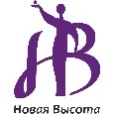 Критерии оценки конкурса «Верные друзья»Номинация «ДЕЯТЕЛЬ МЕДИАСФЕРЫ»Президент Фонда «Новая высота»И.А. Смолина№
п/пКритерии Стаж работы по профессии (специальности)Результаты в профессиональной деятельности (ведение блога) (блог должен иметь не менее 100 000 тыс. подписчиков, возраст блога – не менее 2х лет)Признание обществом заслуг участника конкурса (количество государственных и (или) общественных наград, премий и иных поощрений)Результаты и достижения в профессиональной (служебной) деятельности; победитель профессиональных конкурсов, сведения о более значимых профессиональных успехахНаличие собственных инновационных разработок, технологий и методик в профессиональной сфере (авторская новизна, практичность, доступность, применимость, а также наличие в блоге активной, лояльной аудитории (основное ядро, качественный и полезный контент, соответствующей тематике)Наличие опыта работы с детьми с особыми потребностями в образовании (детьми с ограниченными возможностями здоровья, детьми-сиротами, детьми, находящимися в трудной жизненной ситуации)Участие в реализации программ (проектов, мероприятий) поддержки детей, проявляющих выдающиеся способности в обученииПоложительная оценка деятельности со стороны родителей Участие в реализации социально значимых проектов и программ, в сфере защиты и безопасности детейНепосредственное участие в общественной и (или) благотворительной деятельностиНаличие публикаций в СМИ